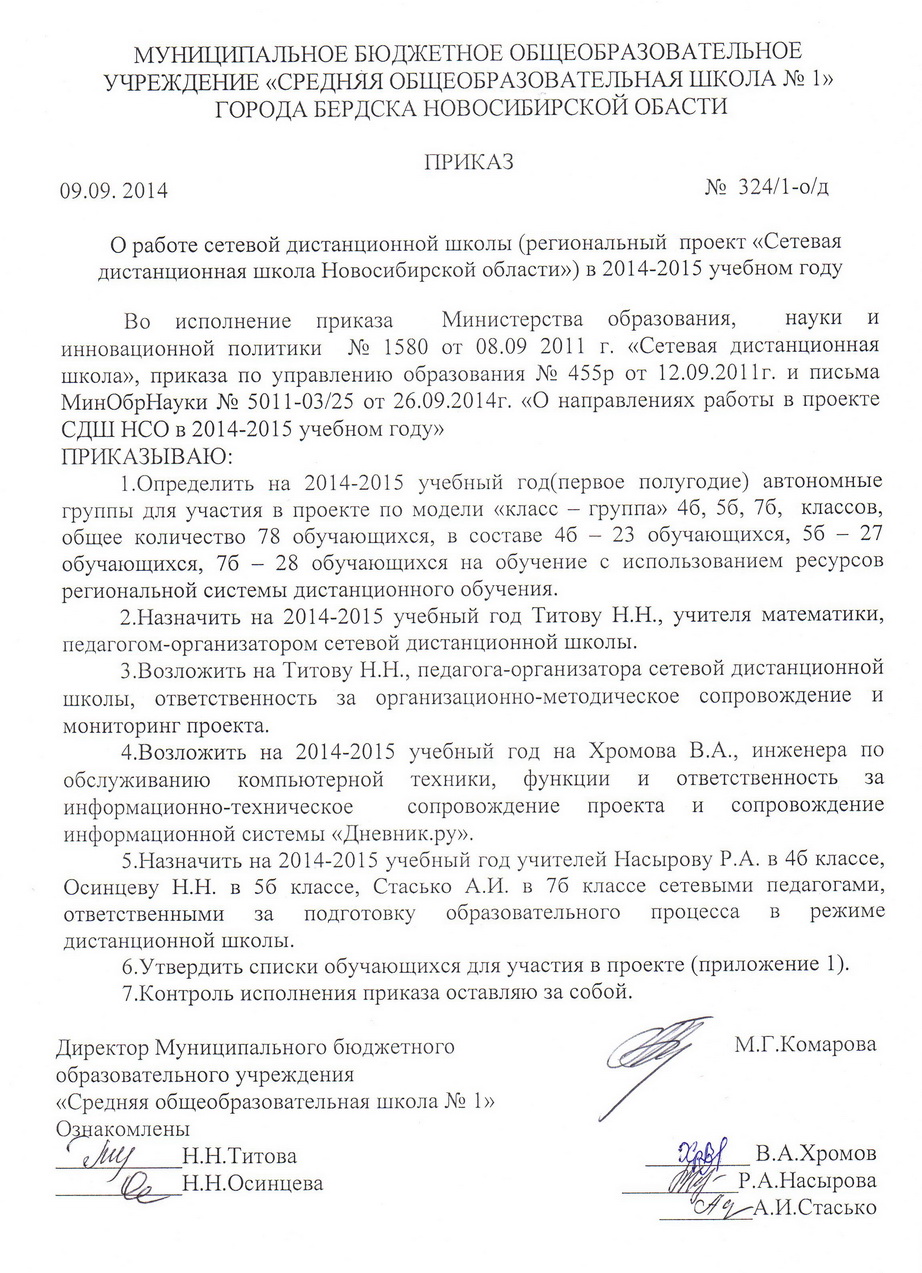 Приложение 1Список учащихся 4Б классаСписок учащихся 5Б классаСписок учащихся 7Б класса№ п/пФ И ОБатищев Платон ВячеславовичБатова Виолетта ОлеговнаБрежнев Роман  АндреевичБульбак Анастасия Тарасовна Васильев Роман ДмитриевичВысотов Денис ЕвгеньевичГайдашова Елизавета АлексеевнаДурыманов Егор АлександровичКараульный Владимир НиколаевичКозлитина Екатерина РомановнаКочергин Евгений МаксимовичКузоб  Дарья КонстантиновнаЛапина Алиса ЮрьевнаМокрушин Данила АлексеевичПащенко Даниил АлександровичРевенко Мария АлексеевнаРезинько Алина ОлеговнаСапожникова Дарья ПавловнаСнегирева Маргарита ВячеславовнаТютюнькова Анна АлексеевнаФомина Арина РомановнаШаманаева Яна СергеевнаАфанасьева Наталья Вячеславовна№ п/пФ И ОАрзамасцева Елена НиколаевнаБарбакова Елена АлексеевнаБахнова Надежда СергеевнаБогучарская Алена АндреевнаБражевская София РуслановнаГареев Павел ВикторовичГрин Екатерина ЭдуардовнаЕфимов Вячеслав АлексеевичЖучков  Дмитрий АнтоновичКрещенко Михаил ИвановичКурочкина Олеся СергеевнаЛемешко  Ульяна АнатольевнаМаслянко Екатерина ВитальевнаМаксимович Арина РуслановнаМассон Ангелина Сергеевна Мочалов Евгений Алексеевич Орехова Арина ВадимовнаОсинцева Анна АлександровнаРыськов Евгений ПавловичПопов Александр СергеевичСамойлов Александр ИгоревичСеменова Екатерина ДмитриевнаТарасова Надежда РомановнаТерентьев Андрей СергеевичТишин  Максим ЕвгеньевичТолшина Дарья АнатольевнаЯркова Анастасия Алексеевна№ п/пФ И ОАнтоненко Ксения СергеевнаБахарев Сергей ЮрьевичБелоусова Екатерина ЕвгеньевнаВиденикова Татьяна ЕвгеньевнаГуторов Сергей ВладимировичДанченко  Александр НиколаевичЗюлькин Данил ЕвгеньевичИванчей Вячеслав ВитальевичКалинина  Дарья ВячеславовнаКуслий  Елена ВладимировнаЛифанская Анастасия ВадимовнаЛяшко Никита ИгоревичМарюшкина Екатерина РомановнаПанфёрова Анастасия АлександровнаПротасова Ирина АлексеевнаРожнов Дмитрий АлександровичРощектаев Егор АнтоновичСмирнова Полина АлексеевнаСтепаненко  Валентина ВалерьевнаТолстиков Никита СергеевичЧеркашин Иван ВячеславовичШмидт Вероника АндреевнаЩербак Юлия АлексеевнаСавченко Евгений АлексеевичТеличко Кристина АндреевнаБалаева Анастасия ВладимировнаИвлев Виталий ЮрьевичНиколаев Ростислав Олегович